Medienkompetenz, Anwendungs-Know-how, Informatische Grundkenntnisse (Bitte markieren Sie alle Aussagen zu diesen drei Kompetenzbereichen in den entsprechenden Farben.)Anlage 1Lernfeld 2: Konten für Privatkunden führen und den Zahlungsverkehr abwickelnLernsituation: Kontoeröffnung für Minderjährige und Beantragung von Zahlungskarten 1. AusbildungsjahrBündelungsfach	Kontoführung und VermögensaufbauLernfeld Nr. 2	Konten für Privatkunden führen und den Zahlungsverkehr abwickeln (80 UStd.)Lernsituation 2.1	Kontoeröffnung für Minderjährige und Beantragung von Zahlungskarten (10 UStd.)1. AusbildungsjahrBündelungsfach	Kontoführung und VermögensaufbauLernfeld Nr. 2	Konten für Privatkunden führen und den Zahlungsverkehr abwickeln (80 UStd.)Lernsituation 2.1	Kontoeröffnung für Minderjährige und Beantragung von Zahlungskarten (10 UStd.)Einstiegsszenario Bei der Westbank AG geht eine E-Mail von Theresa Wagner ein (s. Anlage 1). Darin teilt sie mit, dass ihre 16-jährige Tochter Caroline im Sommer für ein Jahr als Austauschschülerin nach Kalifornien geht. Während ihres Aufenthaltes in Amerika wohnt Caroline in einem der Schule angeschlossenen Internat. Die Schule verlangt eine Bankauskunft von den Eltern. Theresa Wagner hat der E-Mail als Anlage ein entsprechendes Schreiben der Schule beigefügt. Abschließend bittet Frau Wagner in der Mail um einen Beratungstermin.Den Kontounterlagen kann man entnehmen, dass die Eheleute Theresa und Sven Wagner langjährige, vermögende Kunden der Westbank sind. Für Caroline wird bisher nur ein Sparkonto geführt.Handlungsprodukt/LernergebnisMitarbeiterinformation über Sicherheitsaspekte bei E-MailsAntwortschreiben per E-MailBankauskunft in englischer SpracheHandout über Phasen eines BeratungsgesprächesKundeninformation über ZahlungskartenBeratungsgesprächggf. Hinweise zur Lernerfolgsüberprüfung und LeistungsbewertungÜberprüfung der Bankauskunft auf inhaltliche und sprachliche Richtigkeit Bewertung der Mitarbeiterinformation und der KundeninformationBewertung des BeratungsgesprächesWesentliche KompetenzenDie Schülerinnen und Schüler beurteilen Sicherheitsaspekte beim Umgang mit E-Mailsverfassen eine adressatenorientierte, formgerechte E-Mailnutzen ein Textverarbeitungsprogramm zur Erstellung eines Handoutsunterscheiden die verschiedenen Phasen eines Beratungsgesprächesermitteln die Kundenbedürfnisse und Kundenpräferenzen durch gezielte Fragestellungenidentifizieren geeignete Kontomodelle auf der Grundlage von Kundenbedürfnissen und Nutzerverhaltenbeurteilen Zahlungsauthentifizierungsverfahrenbeachten bei einer Kontoeröffnung betriebsinterne und rechtliche Vorgabenverfassen in englischer Sprache eine Bankauskunftreflektieren ihren mit digitalen und analogen Medien durchgeführten Arbeitsprozess im Hinblick auf Zeitmanagement und Zielorientierung.Konkretisierung der InhaltePhasen eines BeratungsgesprächesGefahren durch Schadsoftware in E-MailsGestaltungsgrundsätze für E-MailsKontoeröffnungGirokonto für Minderjährige, GeschäftsfähigkeitIdentitätsfeststellungKontomodelleAGB, GwG, AO, DSGVOSicherungsmaßnahmen und Sorgfaltspflichten beim OnlinebankingZahlungskartenGirocardKreditkarteGestaltung von Texten mit TextverarbeitungsprogrammenBankauskunftLern- und ArbeitstechnikenAnalyse von Fachtexten, z. B. Skimmen, Scannen, Exzerpieren von TextenStrukturierung und Visualisierung von komplexen Aufgabenstellungen und ArbeitsergebnissenNutzung von Hard- und Software zur Erstellung von E-MailsAnwendung von Regeln der kooperativen Gruppenarbeit sowie des ZeitmanagementsLern- und ArbeitstechnikenAnalyse von Fachtexten, z. B. Skimmen, Scannen, Exzerpieren von TextenStrukturierung und Visualisierung von komplexen Aufgabenstellungen und ArbeitsergebnissenNutzung von Hard- und Software zur Erstellung von E-MailsAnwendung von Regeln der kooperativen Gruppenarbeit sowie des ZeitmanagementsUnterrichtsmaterialien/FundstelleKunden-E-Mail, Ergänzende Kundeninformationen, Internetrecherche, Textverarbeitungsprogramm, Präsentationsprogramm, BGB, AGB, GwG, AO, DSGVO, Kontoeröffnungsantrag, Sonderbedingungen für Onlinebanking, Sonderbedingungen für Kreditkarten, Sonderbedingungen für GirocardUnterrichtsmaterialien/FundstelleKunden-E-Mail, Ergänzende Kundeninformationen, Internetrecherche, Textverarbeitungsprogramm, Präsentationsprogramm, BGB, AGB, GwG, AO, DSGVO, Kontoeröffnungsantrag, Sonderbedingungen für Onlinebanking, Sonderbedingungen für Kreditkarten, Sonderbedingungen für GirocardOrganisatorische HinweisePC-Raum mit Internetverbindung und Beamer, TextverarbeitungsprogrammOrganisatorische HinweisePC-Raum mit Internetverbindung und Beamer, TextverarbeitungsprogrammSituationsbeschreibung Sie sind Mitarbeiter/-in der Westbank AG. Zu Ihren Kunden gehören die Eheleute Theresa und Sven Wagner. Heute haben Sie von Frau Wagner folgende Mail erhalten: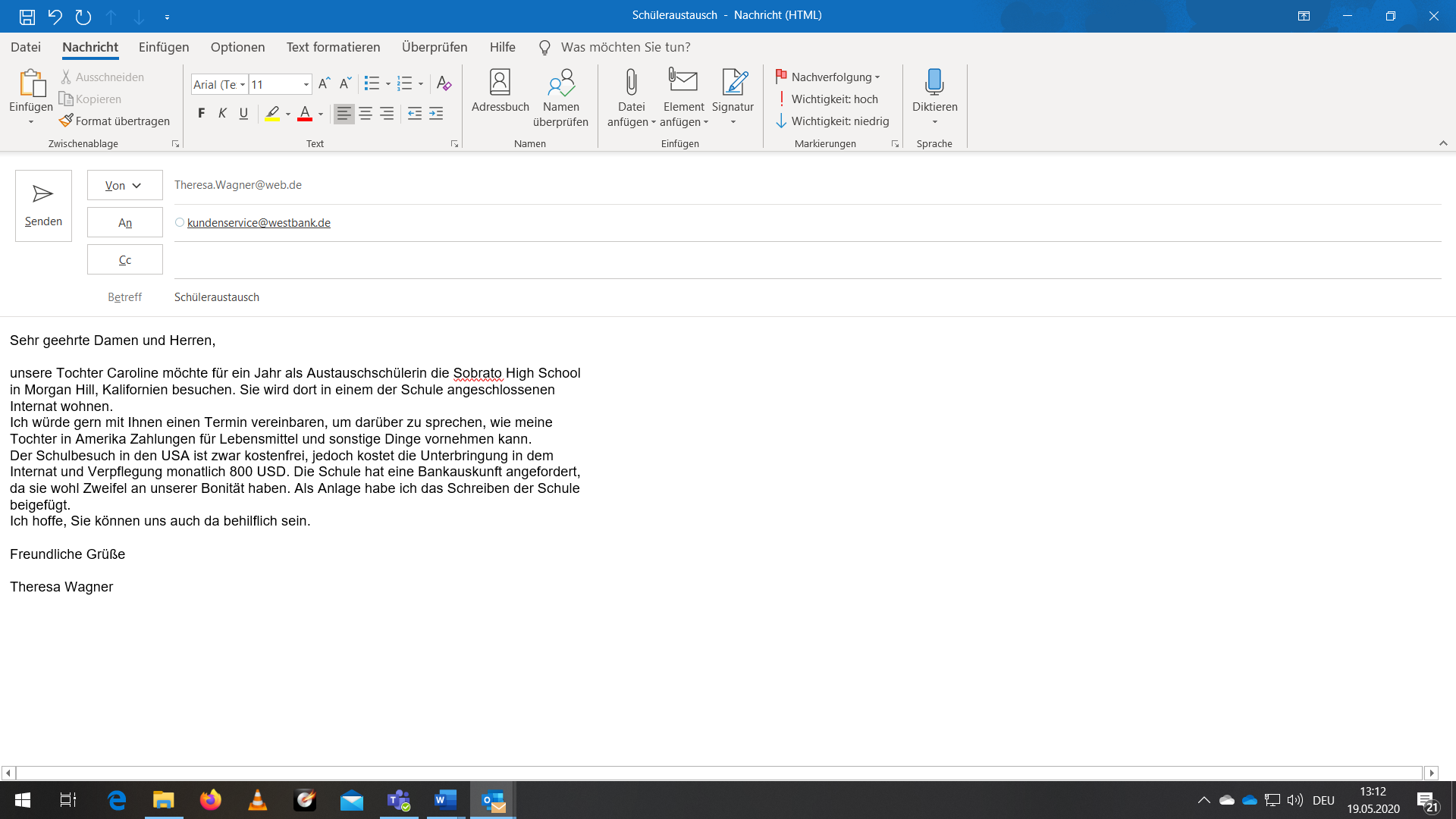 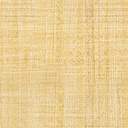 Den Kontounterlagen entnehmen Sie, dass die Eheleute Theresa und Sven Wagner langjährige, vermögende Kunden der Westbank sind. Für Caroline, 16 Jahre, führen Sie bisher nur ein Sparkonto.Verfassen Sieeine Antwortmail an Frau Wagnereine Bankauskunft in englischer Sprache.Erstellen Sie eine Mitarbeiterinformation über Sicherheitsaspekte bei E-Mails.Zur Vorbereitung auf das Kundengespräch erstellen Sie ein Handout über die Phasen eines Beratungsgesprächeseine Kundeninformation über Zahlungskarten, mit denen in den USA Zahlungen möglich sind.Führen Sie das Beratungsgespräch.